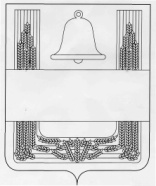 СОВЕТ ДЕПУТАТОВ СЕЛЬСКОГО ПОСЕЛЕНИЯ ДМИТРЯШЕВСКИЙ СЕЛЬСОВЕТ ХЛЕВЕНСКОГО МУНИЦИПАЛЬНОГО РАЙОНА ЛИПЕЦКОЙ ОБЛАСТИ РОССИЙСКОЙ ФЕДЕРАЦИИДесятая сессияШестого созываРЕШЕНИЕ28 мая 2021 года                        с. Дмитряшевка                                  № 26____О внесении изменений в Положение "О земельном налоге на территории сельского поселения Дмитряшевский сельсовет Хлевенского муниципального района Липецкой области" Рассмотрев протест прокуратуры от 11.05.2021 года №54-2021 на решение Совета депутатов сельского поселения Дмитряшевский  сельсовет Хлевенского муниципального района Липецкой области от 27.11.2009г. № 154 (с изменениями от 26.03.2010 года №7 от 27.10.2010 года №25, от 23.03.2011 года №44, от 26.09.2012 года №86, от 03.12.2013 года №109,  от 22.09.2014 года №125, от 06.11.2014 года №134, от 14.03.2016 года №19, от 13.02.2018 года №79,от18.11.2019года №131,от22.01.2020года №141 руководствуясь Федеральным законом от 29.09.2019 года №325-ФЗ "О внесении изменений в части первую и вторую Налогового кодекса Российской Федерации», Уставом сельского поселения Дмитряшевский сельсовет, учитывая мнение постоянной депутатской комиссии по соблюдению законности, правовым вопросам, земельным отношениям и экологии, Совет депутатов сельского поселения Дмитряшевский сельсоветРЕШИЛ:1. Принять изменения в Положение "О земельном налоге на территории сельского поселения Дмитряшевский сельсовет Хлевенского муниципального района Липецкой области", утвержденное решением Совета депутатов сельского поселения Дмитряшевский сельсовет Хлевенского муниципального района Липецкой области от 27.11.2009г. № 154, (с. изменениями от 26.03.2010 года №7 от 27.10.2010 года №25, от 23.03.2011 года №44, от 26.09.2012 года №86, от 03.12.2013 года №109,  от 22.09.2014 года №125, от 06.11.2014 года №134, от 14.03.2016 года №19, от 13.02.2018 года №79,от18.11.2019года №131,от22.01.2020года №141) прилагаются. 2.    Направить изменения в Положение "О земельном налоге на территории сельского поселения Дмитряшевский сельсовет Хлевенского муниципального района Липецкой области" главе сельского поселения Дмитряшевский сельсовет для подписания и опубликования.3. Настоящее решение вступает в силу со дня его принятия.Председатель Совета депутатов сельского поселения Дмитряшевский сельсовет	А.А.ДедовПриложение к решению Совета депутатов сельского поселения Введенский сельсовет "О внесении изменений в Положение "О земельном налоге на территории сельского поселения Дмитряшевский сельсовет Хлевенского муниципального района"Изменения в Положение "О земельном налоге на территории сельского поселения Дмитряшевский сельсовет Хлевенского муниципального района Липецкой области"Статья 1.Внести в Положение "О земельном налоге на территории сельского поселения Дмитряшевский сельсовет Хлевенского муниципального района Липецкой области" утвержденное решением Совета депутатов сельского поселения Введенский сельсовет от 27.11.2009 года № 108 (с изменениями от 30.03.2010 года №7, от 25.10.2010 года №19, от 05.03.2011 года №32, от 20.09.2012 года №84, от 05.12.2013 года №109, от 22.09.2014 года №126, от 24.11.2014 года №136, от 14.03.2016 года №15, от 02.02.2018 года №70, от 14.11.2019 года №119, от 22.01.2020 года №127) следующие изменения:Статью 4 Порядок и сроки уплаты налога и авансовых платежей по налогу в новой редакции:"Статья 4 Порядок и сроки уплаты налога и авансовых платежей по налогу 4.1. Налог подлежит уплате налогоплательщиками-организациями в срок не позднее 1 марта года, следующего за истекшим налоговым периодом.4.2. Авансовые платежи по налогу подлежат уплате налогоплательщиками-организациями в срок не позднее последнего числа месяца, следующего за истекшим отчетным периодом».Статья 2.Настоящие изменения вступают в силу по истечении одного месяца со дня его официального опубликования и распространяется на правоотношения, возникшие с 01.01.2021 года.Глава сельского поселения  Дмитряшевский сельсовет                                         А.В.Дедов